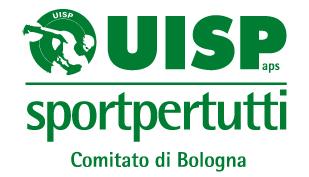 OGGETTO: Campionato Nazionale 2021 FASE 1Partecipazione GareDi seguito tutte le indicazioni necessarie alle società per la partecipazione alla Fase 1 di Bologna del Campionato Nazionale.Verificare sul sito del Territoriale di Bologna che gli iscritti della propria società siano correttamente inseriti; link: Categoria – Formula - Livelli Inviare entro il mercoledi precedente la gara all’indirizzo mail pattinaggio@uispbologna.it il modulo delega compilato; il modulo deve essere in formato excel o pdf, non foto; non è necessaria la firma sul modulo e non ci sarà nulla da firmare in pista. Link moduli.Inviare entro il mercoledì precedente la gara, all’indirizzo mail pattinaggio@uispbologna.it i singoli file musicali nominandoli nel seguente modo: categoriaoformulaolivelli_cognomenome (es. F1APM_ATTIALESSANDRO (se io fossi iscritto nella Formula F1A Promo Maschile), oppure PAM_ATTI ALESSANDRO (se io fossi iscritto nei Piccoli Azzurri Maschile); questo per evitare la fase di consegna e ritiro CD, in modo da ridurre al minimo scambi di oggetti. Gli allenatori dovranno comunque avere a disposizione i CD qualora ci fossero problemi con i file ricevuti.All’interno dei palazzetti potranno entrare soltanto gli atleti e un numero massimo di due tecnici/dirigenti (solo uno in caso di un solo atleta); la funzione di dirigente rappresentante della società potrà essere assunta da un tecnico. I tecnici dovranno essere muniti di cartellino tecnico.In nessun caso verrà permesso l’accesso agli atleti prima dell’esatto orario di ritrovo; quindi anche se la gara precedente terminasse mezz’ora prima del ritrovo gli atleti successivi non potranno entrare prima. Questo significa quindi che non c’è nessun interesse ad arrivare molto tempo prima presso l’impianto e che se qualcuno dovesse arrivare prima è preferibile che attenda al caldo in auto piuttosto che fuori al freddo. Ricordo che è vietato assembrarsi in ogni luogo e pertanto anche al di fuori dei palazzetti e che vige l’obbligo di indossare la mascherina anche all’aperto in particolare se non è possibile mantenere la distanza da altre persone. Per lo spostamento tra comuni il fatto che ci sia un Campionato è motivo che giustifica gli spostamenti fermo restando che:Si deve sempre avere l’autocertificazione da mostrare alle forze dell’ordine;Meglio se si ha anche con sé il programma di gara stampato;Valgono sempre i limiti di persone che possono essere presenti in auto;Che è autorizzato allo spostamento un solo genitore e che l’autorizzazione vale per il solo tragitto da casa al palazzetto e ritorno.Gli atleti devono arrivare al palazzetto il più possibile pronti per la gara; l’ideale sarebbe che si debbano solo togliere la giacca e mettere i pattini, ma comunque deve essere ridotto al minimo il tempo di permanenza negli spogliatoi;Gli atleti e i tecnici dovranno arrivare all’impianto già muniti di scheda Triage (link) compilata, in modo da rendere le operazioni di accesso il più rapide possibili;Atleti e tecnici dovranno seguire in modo assoluto tutte le indicazioni previste nelle Linee Guida che la società organizzatrice ci farà avere e in ogni caso dovranno seguire tutte le indicazioni che gli addetti all’impianto forniranno loro;Al termine della premiazione tutti gli atleti e i tecnici/dirigenti non impegnati nella gara successiva dovranno lasciare l’impianto nel più breve tempo possibile; la premiazione è prevista per tutti gli atleti rispettando la distanza di sicurezza: l’eventuale assenza dalla premiazione quest’anno non sarà considerata come mancanza di rispetto per gli altri atleti in gara.Stiamo cercando, con la collaborazione di Daniele Della Sala, di organizzare la diretta Facebook delle gare dei liberi (no obbligatori); l’idea attuale è quella di farla su una pagina appositamente creata che vi comunicherò appena avremo visto che la cosa può funzionare; vi chiedo di informare di ciò i genitori e di comunicarmi eventuali dinieghi alla ripresa, che per loro verrà evitata. Già nel file di iscrizione vi ho chiesto di segnalarmi l’autorizzazione alla privacy, ma è meglio essere sicuri di non violare i diritti di minori. La mia idea sarebbe quella, se possibile, di trasmettere in diretta Facebook, e poi nei giorni successivi creare singoli file che possano essere forniti alle società, che poi li distribuiranno ai genitori. Proprio per tutelare la privacy, non vorrei che i video rimanessero pubblicati su Facebook o altrove tipo streaming. Non siamo certi di riuscire in questa cosa e soprattutto di riuscirci per il 100% degli atleti; problemi tecnici e di salute possono impedire a volte la ripresa, ma l’impegno cercheremo di mettercelo. Chiedo in anticipo scusa per eventuali disguidi.Se qualcuno nella vostra società, fosse attrezzato e disponibile per fare questo tipo di lavoro gratis per tutti gli atleti di una o più giornate di gare, vi chiedo di farmelo sapere perché gli aiuti sono sempre bene accetti; anche per dare magari una pausa al seppur instancabile Daniele che comunque si è già reso disponibile.In ogni caso cercheremo anche di aggiornare i punteggi e le classifiche (anche provvisorie) sulla pagina Facebook ufficiale Uisp Bologna Pattinaggio.Le foto delle premiazioni, ed eventualmente anche di altri momenti delle gare, saranno pubblicate sempre sulla pagina Facebook Uisp Bologna Pattinaggio e su richiesta inviate anche alle società: non daremo invece seguito a richieste dirette dei genitori.  A disposizione per qualsiasi chiarimento, cordiali saluti.Bologna, 24 gennaio 2021	              Il Coordinatore Struttura Provinciale                                                                        Alessandro Atti